Note: In case, there are joint signatories all of them should sign, if signatories are more than two they can sign in free spaceیادداشت: در صورت که تمام امضاء کنندگان مشترک موجود باشند باید همه آنها امضاء کنند، در صورتی که امضاء کنندگان بیشتر از دو شخص باشند می توانند در جا های خالی امضاء کنند.یادونه: په هغه صورت کې چې ګډ لاسلیک کونکي شتون ولري ټول باید لاسلیک کړي، که لاسلیک کونکي له دوو څخه زیات وي دوی کولی شي په خالي ځای کې لاسلیک کړي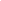 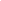 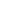 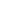 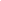 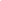 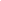 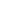 Types of Applicationنوع درخواستید غوښتنلیک ډولChoosetem.Customer IDآدی نمبر مشترید پیرودونکي آډی شمیرهUser Nameاسم کاربردکار اخیستونکی نومType of Access نوع دسترسید لاسرسي ډول 1025660Shahzada ShinwariChoose an item.Choose an item.Account Nameنام حسابد حساب نومAccount Numberنبمر حسابدحساب شمیرهAccount Numberنبمر حسابدحساب شمیرهCurrencyنوع اسعارد اسعار ډول Shahzada Shinwari UNOPS Staff USD Acct92178121025660019217812102566001Choose an item.Choose an item.Choose an item.Choose an item.Limit Management د محدودیت مدیریت/ مدیریت محدودیت Limit Management د محدودیت مدیریت/ مدیریت محدودیت Limit Management د محدودیت مدیریت/ مدیریت محدودیت Limit Management د محدودیت مدیریت/ مدیریت محدودیت Limit Selectionانتخاب محدودیت/د محدودیت انتخابTypes of Transactionsنوع معاملات/د معاملاتو ډولTypes of Transactionsنوع معاملات/د معاملاتو ډولAmountمقدار1,000,000 AFN Per day    ☐Own Account Transferانتقال پول به حساب شخصی / د خپل حساب لیږد      Own Account Transferانتقال پول به حساب شخصی / د خپل حساب لیږد      Unlimited1,000,000 AFN Per day    ☐Internal Account Transfer (AIB TO AIB) انتقال حساب داخلی (AIB به AIB)/ د داخلي حساب لیږ(AIB څخه AIB ته)           Internal Account Transfer (AIB TO AIB) انتقال حساب داخلی (AIB به AIB)/ د داخلي حساب لیږ(AIB څخه AIB ته)           500,000 AFN1,000,000 AFN Per day    ☐Domestic Account Transferانتقال حساب ملی/ د ملی حساب لیږدDomestic Account Transferانتقال حساب ملی/ د ملی حساب لیږد250,000 AFN1,000,000 AFN Per day    ☐International Account Transferانتقال حساب بین المللی/ د نړیوال حساب لیږدInternational Account Transferانتقال حساب بین المللی/ د نړیوال حساب لیږد250,000 AFN10,000,000 AFN Per day   ☐Own Account Transferانتقال پول به حساب شخصی / د خپل حساب لیږد      Own Account Transferانتقال پول به حساب شخصی / د خپل حساب لیږد      Unlimited10,000,000 AFN Per day   ☐Internal Account Transfer (AIB TO AIB) انتقال حساب داخلی (AIB به AIB)/ د داخلي حساب لیږ(AIB څخه AIB ته)           Internal Account Transfer (AIB TO AIB) انتقال حساب داخلی (AIB به AIB)/ د داخلي حساب لیږ(AIB څخه AIB ته)           5,000,000 AFN10,000,000 AFN Per day   ☐Domestic Account Transferانتقال حساب ملی/ د ملی حساب لیږدDomestic Account Transferانتقال حساب ملی/ د ملی حساب لیږد2,500,000 AFN10,000,000 AFN Per day   ☐International Account Transferانتقال حساب بین المللی/ د نړیوال حساب لیږدInternational Account Transferانتقال حساب بین المللی/ د نړیوال حساب لیږد2,500,000 AFN20,000,000 AFN Per day   ☐Own Account Transferانتقال پول به حساب شخصی / د خپل حساب لیږد      Own Account Transferانتقال پول به حساب شخصی / د خپل حساب لیږد      Unlimited20,000,000 AFN Per day   ☐Internal Account Transfer (AIB TO AIB) انتقال حساب داخلی (AIB به AIB)/ د داخلي حساب لیږ(AIB څخه AIB ته)           Internal Account Transfer (AIB TO AIB) انتقال حساب داخلی (AIB به AIB)/ د داخلي حساب لیږ(AIB څخه AIB ته)           10,000,000 AFN20,000,000 AFN Per day   ☐Domestic Account Transferانتقال حساب ملی/ د ملی حساب لیږدDomestic Account Transferانتقال حساب ملی/ د ملی حساب لیږد5,000,000 AFN20,000,000 AFN Per day   ☐International Account Transferانتقال حساب بین المللی/ د نړیوال حساب لیږدInternational Account Transferانتقال حساب بین المللی/ د نړیوال حساب لیږد5,000,000 AFNFor Bank Use Only